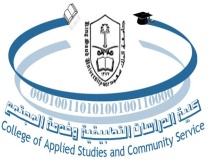 King Saud UniversityCollege of Applied Studies and Community ServiceProgramming and Database DiplomaCT1313Lab (5)Q: Login to SQL and write SQL queries to do the following:Create Employee and Department tables based on the following table specification and add all Constraints:Employee				Department
 * Primary Key, **Foregone Key     Age>18     Name not null     DName uniqueFill the tables with this data:Change the department number to 2 for only sarah.Remove IT department from department table.Find the names of employees who work on department number 2.Add a salary column in employee table with number data type and default value 4000Provide a list of all salaries after adding 200 then multiply by 0.3 in a list called New salary, for employees who worked in department number 2. Find all employees who have salary greater than 3000.Find department number for all employees without duplicate records.Find all employees who have not A letter in their names.Column nameData TypeSize*DNoVarchar22DNameVarchar215Column nameData TypeSize*SSNVarchar25NameVarchar215**Dept_numVarchar22Agenumber2SSNNameDept_numAge111Sarah125112Nourah230DNoDName1Accounting2Management3IT